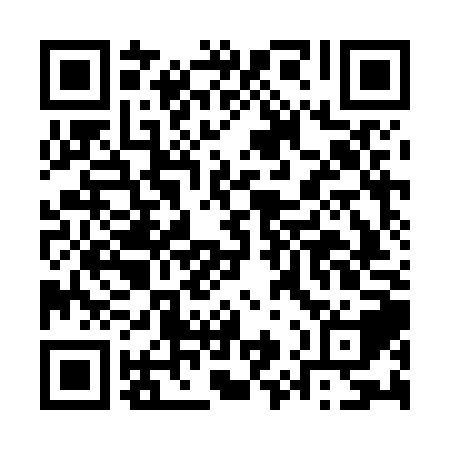 Ramadan times for Bassole, CameroonMon 11 Mar 2024 - Wed 10 Apr 2024High Latitude Method: NonePrayer Calculation Method: Muslim World LeagueAsar Calculation Method: ShafiPrayer times provided by https://www.salahtimes.comDateDayFajrSuhurSunriseDhuhrAsrIftarMaghribIsha11Mon5:115:116:2112:223:376:246:247:2912Tue5:115:116:2012:223:366:246:247:2913Wed5:115:116:2012:223:356:246:247:2914Thu5:105:106:1912:213:356:246:247:2915Fri5:105:106:1912:213:346:246:247:2916Sat5:095:096:1812:213:336:246:247:2917Sun5:095:096:1812:213:326:236:237:2918Mon5:085:086:1712:203:326:236:237:2819Tue5:085:086:1712:203:316:236:237:2820Wed5:075:076:1612:203:306:236:237:2821Thu5:075:076:1612:193:296:236:237:2822Fri5:065:066:1612:193:286:236:237:2823Sat5:065:066:1512:193:286:236:237:2824Sun5:055:056:1512:193:276:236:237:2825Mon5:055:056:1412:183:266:226:227:2826Tue5:045:046:1412:183:256:226:227:2727Wed5:045:046:1312:183:246:226:227:2728Thu5:035:036:1312:173:236:226:227:2729Fri5:035:036:1212:173:226:226:227:2730Sat5:025:026:1212:173:216:226:227:2731Sun5:025:026:1112:163:206:226:227:271Mon5:015:016:1112:163:196:226:227:272Tue5:015:016:1012:163:196:216:217:273Wed5:005:006:1012:163:186:216:217:274Thu5:005:006:0912:153:176:216:217:275Fri4:594:596:0912:153:176:216:217:276Sat4:594:596:0912:153:176:216:217:277Sun4:584:586:0812:143:186:216:217:278Mon4:584:586:0812:143:186:216:217:279Tue4:574:576:0712:143:196:216:217:2610Wed4:574:576:0712:143:196:216:217:26